「びょうきに　ならないために」						　　　　ねん　　　　くみ　　　　ばんなまえ　　　　　　　　　　　　　　　　　　●びょうき　よぼうの　ポイント　びょうき　よぼうの　ーぴんぐ＿＿＿＿＿＿＿＿＿＿＿＿＿＿＿＿＿＿＿＿＿＿＿＿＿＿＿＿＿＿＿＿＿＿＿＿＿＿＿＿＿＿＿＿＿＿＿＿＿＿＿＿＿＿＿＿＿＿＿＿＿＿＿＿＿＿＿＿＿＿＿＿＿＿＿＿＿＿＿＿＿＿＿＿＿＿＿＿＿＿＿＿＿＿＿＿＿＿＿＿＿＿＿＿＿＿＿＿＿＿＿＿＿＿＿＿＿＿＿＿＿＿＿＿＿＿＿＿＿＿＿＿＿＿＿＿＿＿＿＿＿＿＿＿＿＿＿＿●びょうきに　ならないための　もくひょうびょうきに　ならないための　じぶんの　もくひょうを　たてましょう。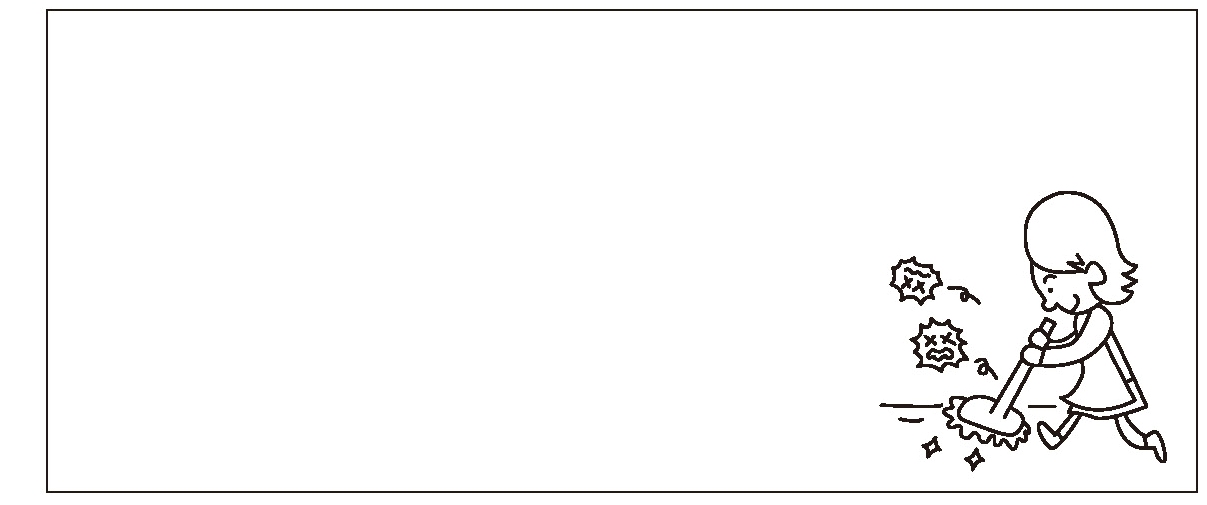 